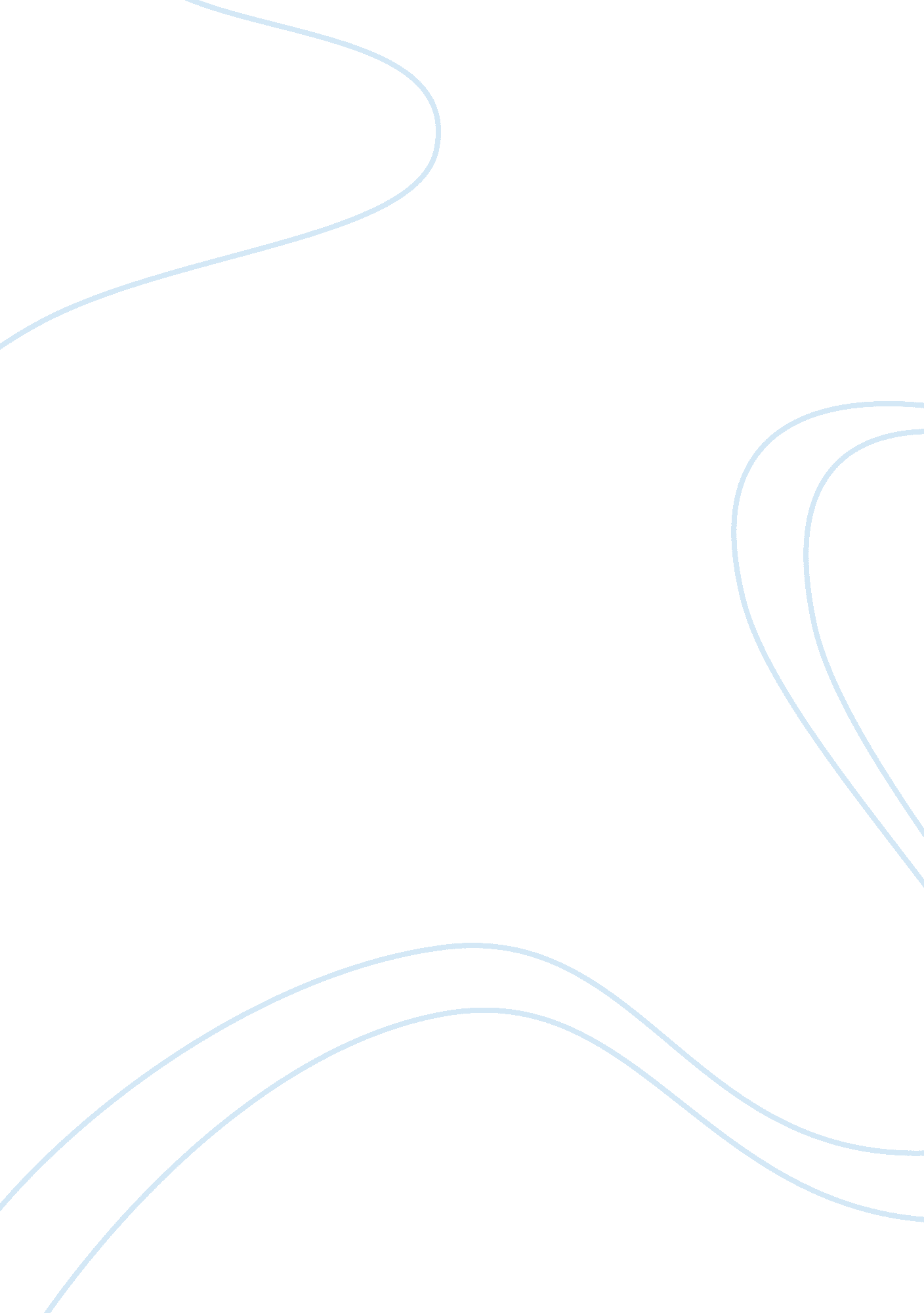 Providence college supplement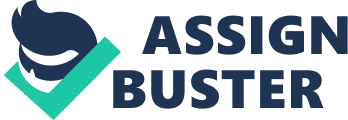 What it means to be a Friar Background Information It has always been said by some of the greatest leaders in this world that the beauty of life is planting a tree under whose shade, you may not have the opportunity to sit under. This has been my greatest motivation, causing me to engage in various community based projects and activities just for the benefit of humanity (Rondeau, 24). One of the things that has always informed by actions is how the value for others can develop one to become an effective leader, not only in the immediate community, but also in the society. 
I have always had the passion of joining a college or other institute of learning where I can learn how to create and nurture my goals and objectives for helping other people in the community. I have realized that Providence College can be a perfect answer for my search. This college has created a reputation for training people that have become effective leaders in the community, by being good role models in practice (Howell and Dan, 42). Many of the people that have attended this college have risen to be highly respected leaders, who understand and take initiative to develop worthy courses to help other underprivileged members of the society. 
2. My involvement in community work 
In the past, I have actively involved in community work, interacting with different people in a bid to create positive welfare for them. I have participated in many activities and volunteered in organisation that aim at helping underprivileged members of the community in order to lead and enjoy better lives. 
I have had to ensure that I balance my academic workloads, while sparing time to attend to other activities that I consider important and significant. One of the activities that I took part at was volunteering with Habitat for Humanity in Morgan County, Tennessee. In this project the aim was helping to build houses for the impoverished people residing in Tennessee and other places in the United States. 
I was actively involved in helping create the house of one of the old men in this town. This man, by the name of John did not have a job, which was making it hard for him to build a descent house for himself. Building this house was not easy; it was very strenuous, considering the fact that Tennessee faces the problem of scorching heat from the sun. Despite this challenge, I managed to do the work effectively to completion, for the benefit of human kind. 
3. Providence College 
Students at Providence College have a kind of extraordinary ability to strike a balance between the challenging academics and engagement in their local, school, the wider global community, something that has become the epitome of the meaning of being a Friar. For this reason, I believe that my decision to join this college will be an added impetus to my dream and passion, especially being a Friar. I believe that I will succeed and achieve this dream, just like the many people who have passed through this college and excelled. 

Works Cited 
Howell, Jon and Dan Costley. Understanding Behaviors for Effective Leadership. 2nd ed. Upper Saddle River, N. J.: Pearson Prentice Hall, 2006. Print. 
Rondeau, Amanda. Volunteering. Edina, Minn.: ABDO Pub., 2003. Print. 